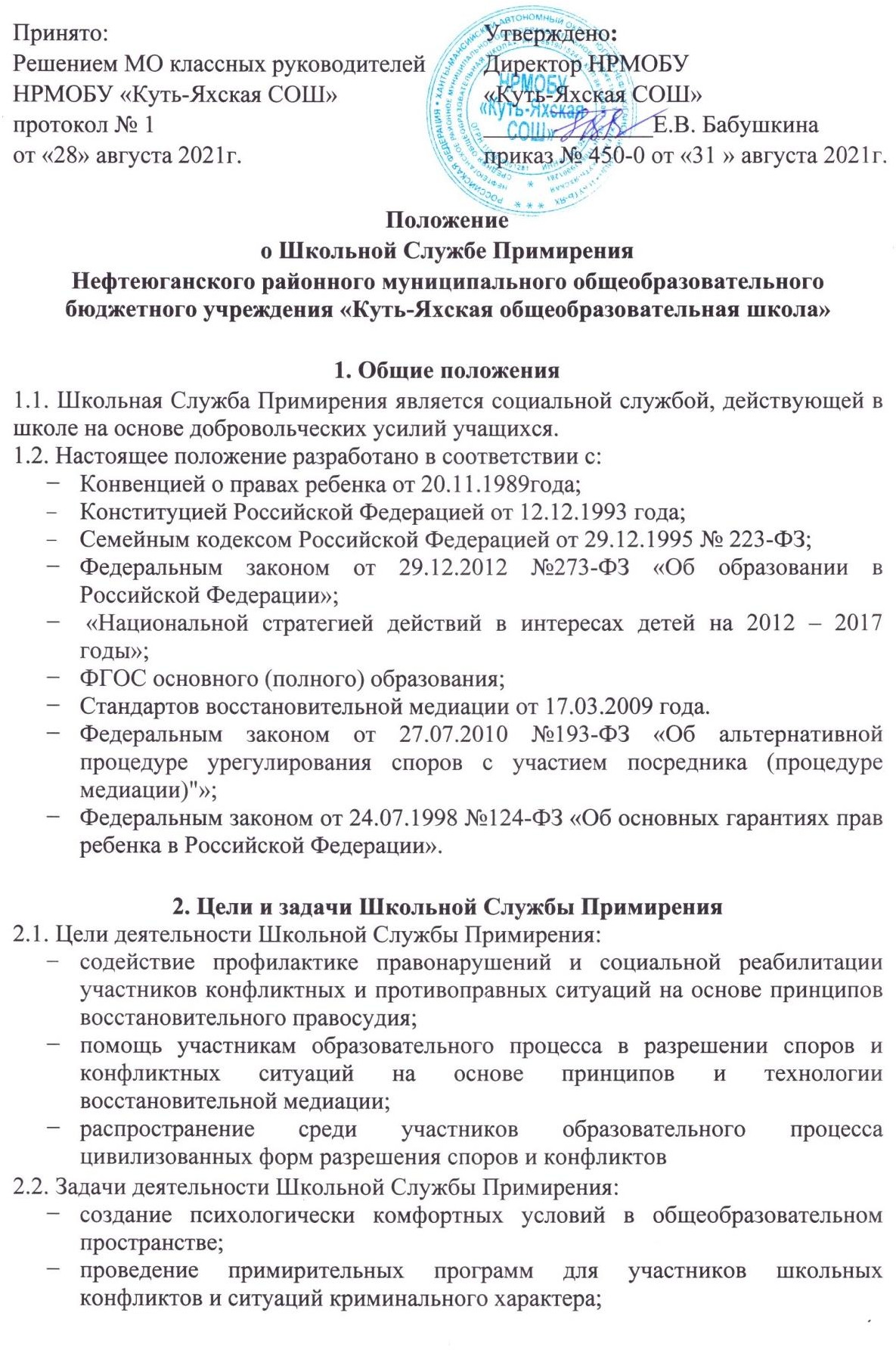 − обучение учащихся и других участников образовательного процесса цивилизованным методам урегулирования конфликтов и осознания ответственности за свои поступки;− формирование толерантного сознания, эффективных правил поведения участников образовательного процесса;− выработка ответственного отношения участников конфликтной ситуации к своей жизни и своим поступкам.Принципы деятельности Школьной Службы ПримиренияДеятельность службы примирения основана на методах восстановительного правосудия и строится на следующих принципах:Принцип добровольности, предполагающий как добровольное участие школьников в организации работы службы, так и обязательное согласие сторон, вовлеченных в конфликт, на участие в примирительной программе.Принцип конфиденциальности, предполагающий обязательство службы примирения не разглашать полученные в ходе программ сведения. Исключение составляет информация о возможном нанесении ущерба для жизни, здоровья и безопасности.Принцип нейтральности, запрещающий службе примирения принимать сторону одного из участников конфликта. Нейтральность предполагает, что служба примирения не выясняет вопрос о виновности или невиновности той или иной стороны, а является независимым посредником, помогающим сторонам самостоятельно найти решение.Акцент на заглаживании вреда, причиненного конфликтной ситуацией всем ее участникам.Передача ответственности за разрешение конфликтной ситуации самим участникам ситуации.Порядок формирования Школьной Службы ПримиренияВ состав Школьной Службы Примирения могут входить педагог-психолог, социальный педагог, педагоги школы, школьники 7-11 классов, прошедшие обучение технологиям восстановительного правосудия и проведению примирительных программ.Руководителем службы примирения может быть любой педагогический работник школы, на которого приказом директора возлагаются обязанности по руководству службой примирения.Вопросы членства в службе примирения, требований к школьникам, входящим в состав службы, и иные вопросы, не регламентированные настоящим Положением, могут определяться Уставом, принимаемым службой примирения самостоятельно.Служба примирения может предлагать социальному педагогу, психологу или иным педагогическим работникам являться постоянными консультантами службы примирения.Родители дают согласие на работу своего ребенка в качестве ведущих примирительных встреч.Порядок работы Школьной Службы ПримиренияШкольная Служба Примирения получает информацию о случаях конфликтного или криминального характера от педагогов, учащихся, администрации школы, членов службы примирения. Полученная информация фиксируется в Журнале устных и письменных обращений обучающихся, педагогов, родителей и администрации о случаях конфликтного характера.Школьная Служба Примирения принимает решение о возможности или невозможности примирительной программы в каждом конкретном случае самостоятельно. При необходимости о принятом решении информируются должностные лица школы.Примирительная программа начинается в случае согласия конфликтующих сторон на участие в данной программе. Если действия одной или обеих сторон могут быть квалифицированы как правонарушение для проведения программы также необходимо согласие родителей.В случае если примирительная программа планируется на этапе дознания или следствия, то об ее проведении ставится в известность администрация школы и при необходимости производится согласование с соответствующими органами внутренних дел. Результаты и достигнутая договоренность между конфликтными сторонами может учитываться при вынесении решения по делу в КДН и ЗП или суде.Переговоры с родителями и должностными лицами проводит руководитель службы примирения.В случае, если конфликтующие стороны не достигли возраста 10 лет, примирительная программа проводится с согласия классного руководителя). В этом случае взрослого знакомят с принципами Школьной Службы Примирения, и его роль в процессе примирения строго регламентируется куратором. Кроме того, всегда следует соблюдать равноправие сторон – если одна сторона приглашает для поддержки родителя или друга – одноклассника, второй стороне также предоставляется право пригласить значимого для себя человека для сохранения чувства безопасности, спокойствия и уверенности.Если в результате конфликта стороне нанесён материальный ущерб, руководителю рекомендуется пригласить на встречу родителей, либо получить разрешение родителей на участие их детей в примирительной программе и ознакомить их с решением, касающимся возмещения принесенного ущерба.Примирительная программа не может проводиться по фактам правонарушений, связанных с употреблением наркотиков и крайними проявлениями жестокости. В примирительной программе не могут участвовать лица, имеющие психические заболевания.Школьная Служба Примирения самостоятельно определяет сроки и этапы проведения программы в каждом отдельном случае.В случае если в ходе примирительной программы конфликтующие стороны пришли к соглашению, достигнутые результаты фиксируются в примирительном договоре (в устном или /и в письменном).При необходимости Школьная Служба Примирения передает копию примирительного договора администрации школы или в соответствующие правоохранительные органы.Школьная Служба Примирения осуществляет контроль над выполнением обязательств, взятых на себя сторонами в примирительном договоре, но не несет ответственность за их выполнение. При возникновении проблем в выполнении обязательств Школьная Служба Примирения помогает сторонам осознать причины трудностей и пути их преодоления.При необходимости Школьная Служба Примирения содействует в предоставлении участникам примирительной программы доступа к услугам по социальной реабилитации (социального педагога, психолога, специалистов учреждений социальной сферы, социально – психологических и других центров).Деятельность Школьной Службы Примирения фиксируется в журналах и отчетах, которые являются внутренними документами службы.Школьная Служба Примирения рекомендует участникам конфликта на время проведения примирительной программы воздержаться от обращений в вышестоящие инстанции, средства массовой информации или судебные органы.При необходимости, Школьная Служба Примирения использует персональные данные на основании Согласия на обработку персональных данных в соответствии с ФЗ. № 152 «О персональных данных».Организация деятельности Школьной Службы ПримиренияШкольной Службе Примирения по согласованию с администрацией школы предоставляется помещение для сборов и проведения примирительных программ, а также возможность использовать иные ресурсы школы (оборудование, оргтехника, канцелярские принадлежности, средства информации и другие).Должностные лица школы оказывают службе примирения содействие в распространении информации о деятельности службы среди педагогов и школьников и их родителей.Школьная Служба Примирения в рамках своей компетенции взаимодействует со службами социальной поддержки, медицинскими учреждениями и правоохранительными органами.Администрация поддерживает обращения педагогов и учащихся (воспитанников) в Школьную Службу Примирения, а также содействует освоению ими навыков восстановительного разрешения конфликтов.Администрация школы обеспечивает невмешательство должностных лиц школы в процесс урегулирования конфликта на период работы с этим конфликтом Школьной Службы Примирения, конструктивного отношения к деятельности службы примирения.В случае если примирительная программа проводилась по факту, по которому возбуждено уголовное дело, администрация школы может ходатайствовать о приобщении к материалам дела примирительного договора, а также иных документов в качестве материалов, характеризующих личность обвиняемого, подтверждающих добровольное возмещение имущественного ущерба и иные действия, направленные на заглаживание вреда, причиненного потерпевшему.Школьная Служба Примирения может вносить на рассмотрение администрации предложения по снижению конфликтности в образовательном учреждении.Оплата работы руководителя и членов Школьной Службы Примирения может осуществляться из средств фонда оплаты труда образовательного учреждения или из иных источников.Права и обязанности членов Школьной службы примиренияЧлен Школьной Службы Примирения имеет право:−	участвовать в планировании и корректировании деятельности службы и выполнении плана работы Школьной Службы Примирения;−	сохранять и развивать традиции своего коллектива;−	на защиту своих прав и интересов.Член Школьной Службы Примирения обязан:−	выполнять все требования Положения−	принимать	активное	участие	в	деятельности	Школьной	Службы Примирения;− не разглашать сведения, полученные в ходе программ примирения, за исключением информации о возможном нанесении ущерба для жизни, здоровья и безопасности;− являться независимым посредником, помогающим сторонам конфликта самостоятельно найти решениеЗаключительные положенияНастоящее положение вступает в силу с момента утверждения.Изменения в настоящее положение вносятся директором образовательного учреждения по предложению службы примирения управляющего совета или органов школьного самоуправления.Вносимые изменения не должны противоречить «Стандартам восстановительной медиации».